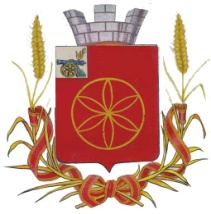   АДМИНИСТРАЦИЯ  МУНИЦИПАЛЬНОГО  ОБРАЗОВАНИЯ               РУДНЯНСКИЙ  РАЙОН  СМОЛЕНСКОЙ  ОБЛАСТИ                    П О С Т А Н О В Л Е Н И Еот   30.03.2017               №120   В соответствии с Федеральным законом от 27 июля 2010 года № 210-ФЗ              «Об организации предоставления государственных и муниципальных услуг», постановлением Администрации муниципального образования Руднянский район Смоленской области от 12.12.2012 года № 562 «Об утверждении порядка разработки и утверждения административных регламентов предоставления муниципальных услуг», Уставом муниципального образования  Руднянский район Смоленской области Администрация муниципального образования Руднянский район Смоленской области  п о с т а н о в л я е т:1. Утвердить прилагаемый Административный регламент предоставления государственной услуги  «Предоставление жилых помещений детям-сиротам и детям, оставшимся без попечения родителей, лицам из числа детей-сирот и детей, оставшихся без попечения родителей на территории муниципального образования Руднянский район Смоленской области» (далее – Административный регламент).  2. Отделу по экономике, управлению муниципальным имуществом и земельным отношениям Администрации муниципального образования Руднянский район Смоленской области (Н.А. Караваева) обеспечить исполнение Административного регламента. 3. Настоящее постановление вступает в силу с момента его официального опубликования в соответствии c Уставом муниципального образования  Руднянский район Смоленской области.Глава муниципального образования Руднянский район Смоленской области                                        Ю.И. Ивашкин УТВЕРЖДЕНпостановлением Администрации муниципального образования Руднянский район Смоленской области                  от 30.03.2017 №120АДМИНИСТРАТИВНЫЙ РЕГЛАМЕНТПРЕДОСТАВЛЕНИЯ ГОСУДАРСТВЕННОЙ УСЛУГИ «ПРЕДОСТАВЛЕНИЕЖИЛЫХ ПОМЕЩЕНИЙ ДЕТЯМ-СИРОТАМ И ДЕТЯМ, ОСТАВШИМСЯБЕЗ ПОПЕЧЕНИЯ РОДИТЕЛЕЙ, ЛИЦАМ ИЗ ЧИСЛА ДЕТЕЙ-СИРОТИ ДЕТЕЙ, ОСТАВШИХСЯ БЕЗ ПОПЕЧЕНИЯ РОДИТЕЛЕЙ НА ТЕРРИТОРИИ МУНИЦИПАЛЬНОГО ОБРАЗОВАНИЯ РУДНЯНСКИЙ РАЙОН СМОЛЕНСКОЙ ОБЛАСТИ»1. Общие положения1.1. Предмет регулирования административного регламентаАдминистративный регламент предоставления государственной услуги «Предоставление жилых помещений детям-сиротам и детям, оставшимся без попечения родителей, лицам из числа детей-сирот и детей, оставшихся без попечения родителей на территории Руднянского района Смоленской области» (далее - административный регламент и государственная услуга соответственно) разработан в целях повышения качества и доступности предоставления государственной услуги, определения сроков и последовательности административных процедур при осуществлении полномочий по предоставлению указанной государственной услуги, а также регулирует порядок предоставления государственной услуги.                                              1.2. Заявители государственной услуги1.2.1. Заявителями на предоставление государственной услуги могут выступать граждане Российской Федерации - дети-сироты и дети, оставшиеся без попечения родителей, лица из числа детей-сирот и детей, оставшихся без попечения родителей, граждане, ранее относившиеся к вышеуказанной категории, включенные в муниципальный список детей-сирот и детей, оставшихся без попечения родителей, лиц из числа детей-сирот и детей, оставшихся без попечения родителей, подлежащих обеспечению жилыми помещениями и проживающие на территории Руднянского района Смоленской области.     1.2.2. Интересы заявителей, указанных в пункте 1.2.1 административного регламента, могут представлять иные лица, уполномоченные заявителем в соответствии с законодательством Российской Федерации.1.3. Порядок информирования о правилах предоставлениягосударственной услуги  1.3.1. Информация о месте нахождения, графике работы, справочных телефонах Администрации муниципального образования Руднянский район Смоленской области (далее – Администрация), ее структурных подразделений:- местонахождение: 216790, Смоленская область, г. Рудня, ул. Киреева, д.93;- график работы: ежедневно с 09-00 до 18-00 перерыв с 13-00 до 14-00 (выходной: суббота и воскресенье).Местонахождение структурного подразделения Администрации, осуществляющего предоставление государственной услуги – отдел по экономике, управлению муниципальным имуществом и земельным отношениям: 216790, Смоленская область, г. Рудня, ул. Киреева, д.93.График приема граждан: ежедневно с 09-00 до 18-00 перерыв с 13-00 до 14-00 (выходной: суббота и воскресенье).Справочные телефоны, факс: 8 (48141) 4-24-51, 4-18-89, 4-19-40, 4-26-85.Адрес официального сайта муниципального образования Руднянский район Смоленской области в информационно-телекоммуникационной сети «Интернет» (далее – сети «Интернет»): http://рудня.рф, адрес электронной почты: rud_adm@admin-smolensk.ru.1.3.2.	Информация о местах нахождения и графиках работы Администрации,
структурных подразделений Администрации и организаций, участвующих в предоставлении государственной услуги размещается:1)	на Интернет-сайте муниципального образования Руднянский район Смоленской области: http://рудня.рф, в информационно-телекоммуникационных сетях общего пользования (в том числе в сети «Интернет»),2)в средствах массовой информации: в газете «Руднянский голос»3)на региональном портале государственных услуг.1.3.3. Размещаемая информация содержит также:извлечения из нормативных правовых актов, устанавливающих порядок и условия предоставления государственной услуги;текст административного регламента с приложениями;блок-схему (согласно Приложению № 2 к административному регламенту);перечень документов, необходимых для предоставления государственной услуги, и требования, предъявляемые к этим документам;порядок информирования о ходе предоставления государственной услуги;порядок обжалования действий (бездействия) и решений, осуществляемых и принимаемых Администрацией в ходе предоставления государственной услуги.1.3.4.	Информирование заявителей о порядке предоставления государственной
услуги осуществляется в форме индивидуального информирования и публичного
информирования.Для получения информации по вопросам предоставления государственной услуги, сведений о ходе предоставления государственной услуги заявитель указывает дату и входящий номер полученной при подаче документов расписки. В случае предоставления государственной услуги в электронной форме информирование заявителя о ходе предоставления государственной услуги осуществляется через Единый портал, Региональный портал.        1.3.6. При необходимости получения консультаций заявители обращаются в Администрацию.        1.3.7.Консультации по процедуре предоставления государственной услуги могут осуществляться:- в письменной форме на основании письменного обращения;- при личном обращении;- по телефону 8(48141) 4-26-85;- по электронной почте.Все консультации являются бесплатными.       1.3.8. Требования к форме и характеру взаимодействия должностных лиц Администрации, организации, учреждения, предоставляющего услугу с заявителями:- консультации в письменной форме предоставляются должностными лицами Администрации на основании письменного запроса заявителя, в том числе поступившего в электронной форме, в течение 30 дней после получения указанного запроса;- при консультировании по телефону должностное лицо Администрации, представляется, назвав свою фамилию имя, отчество, должность, предлагает представиться собеседнику, выслушивает и уточняет суть вопроса. Во время разговора необходимо произносить слова четко, избегать параллельных разговоров с окружающими людьми и не прерывать разговор по причине поступления звонка на другой аппарат;- по завершении консультации должностное лицо Администрации должен кратко подвести итог разговора и перечислить действия, которые следует предпринять заявителю;        - должностные лица Администрации, организации при ответе на телефонные звонки, письменные и электронные обращения заявителей обязаны в максимально вежливой и доступной форме предоставлять исчерпывающую информацию.2. Стандарт предоставления государственной услуги2.1. Наименование государственной услугиПредоставление жилых помещений детям-сиротам и детям, оставшимся без попечения родителей, лицам из числа детей-сирот и детей, оставшихся без попечения родителей.2.2. Наименование органа местного самоуправления, организации,предоставляющего государственную услугу, и его структурныхподразделений, ответственных за предоставлениегосударственной услуги2.2.1. Государственную услугу предоставляет Администрация муниципального образования Руднянский район Смоленской области в лице отдела по экономике, управлению муниципальным имуществом и земельным отношениям Администрации муниципального образования Руднянский район Смоленской области (далее-Отдел) в соответствии с законом Смоленской области от 29.11.2007№114-з «О наделении органов местного самоуправления муниципальных районов и городских округов Смоленской области государственными полномочиями по обеспечению детей-сирот и детей, оставшихся без попечения родителей, лиц из числа детей-сирот и детей, оставшихся без попечения родителей, жилыми помещениями».2.2.2. Органы и организации, участвующие в предоставлении государственной услуги:- структурные подразделения Администрации муниципального образования Руднянский район Смоленской области,- Администрации городских и сельских поселений Руднянского района Смоленской области.- Управление Федеральной службы государственной регистрации, кадастра и картографии по Смоленской области в части получения выписки из ЕГРП на недвижимое имущество и сделок с ним о правах отдельного лица на имевшиеся (имеющиеся) у него объекты недвижимого имущества.2.3. Результат предоставления государственной услугиКонечным результатом предоставления государственной услуги является:- заключение договора найма специализированного жилого помещения для детей-сирот и детей, оставшихся без попечения родителей, лиц из числа детей-сирот и детей, оставшихся без попечения родителей, сроком на 5 лет;- выдача или направление уведомления заявителю об отказе в предоставлении государственной услуги.2.4. Сроки предоставления государственной услуги2.4.1. Срок предоставления государственной услуги - в течение календарного года согласно выделенной субвенции за счет средств федерального, областного бюджетов на осуществление государственных полномочий по обеспечению жилыми помещениями детей-сирот и детей, оставшихся без попечения родителей, лиц из числа детей-сирот и детей, оставшихся без попечения родителей.2.4.2. Приостановление предоставления государственной услуги не предусмотрено.2.5. Правовые основания для предоставлениягосударственной услугиПредоставление государственной услуги осуществляется в соответствии со следующими нормативными правовыми актами:Конституцией Российской Федерации;Гражданским кодексом Российской Федерации;Гражданским процессуальным кодексом Российской Федерации;Семейным кодексом Российской Федерации;Жилищным кодексом Российской Федерации;Федеральным законом от 02.05.2006 № 59-ФЗ «О порядке рассмотрения обращений граждан Российской Федерации»;Федеральным законом от 27.07.2010 № 210-ФЗ «Об организации предоставления государственных и муниципальных услуг»Федеральным законом от 27.07.2006 №  152-ФЗ «О персональных данных»;Законом Российской Федерации от 25.07.1993 № 5242-1 «О праве граждан Российской Федерации на свободу передвижения, выбор места пребывания и жительства в пределах Российской Федерации»;Федеральным законом от 06.10.2003 N 131-ФЗ «Об общих принципах организации местного самоуправления в Российской Федерации»;Федеральным законом от 21.12.1996 № 159-ФЗ «О дополнительных гарантиях по социальной поддержке детей-сирот и детей, оставшихся без попечения родителей»;Федеральным законом от 09.02.2009 № 8-ФЗ «Об обеспечении доступа к информации о деятельности государственных органов и органов местного самоуправления»;       законом Смоленской области от 29.09.2005 № 89-з«Об обеспечении дополнительных гарантий по социальной поддержке детей-сирот и детей, оставшихся без попечения родителей, на территории Смоленской области»;        законом Смоленской области от 29.11.2007 № 114-з «О наделении органов местного самоуправления муниципальных районов и городских округов Смоленской области государственными полномочиями по обеспечению детей-сирот и детей, оставшихся без попечения родителей, лиц из числа детей-сирот и детей, оставшихся без попечения родителей, жилыми помещениями»;       постановлением Администрации Смоленской области от 25.03.2014 № 202 «Об утверждении Положения о порядке осуществления органами местного самоуправления муниципальных районов и городских округов Смоленской области государственных полномочий по обеспечению детей-сирот и детей, оставшихся без попечения родителей, лиц из числа детей-сирот и детей, оставшихся без попечения родителей, жилыми помещениями»;      постановлением Администрации Смоленской области от 06.06.2014 № 415 «О предоставлении детям-сиротам и детям, оставшимся без попечения родителей, лицам из числа детей-сирот и детей, оставшихся без попечения родителей, благоустроенных жилых помещений специализированного жилищного фонда»;      иными нормативно-правовыми актами.2.6. Перечень документов, необходимых для предоставлениягосударственной услуги2.6.1. Для получения государственной услуги заявитель обращается в Администрацию с заявлением о предоставлении жилого помещения по договору найма специализированного жилого помещения для детей-сирот и детей, оставшихся без попечения родителей, лиц из числа детей-сирот и детей, оставшихся без попечения родителей, согласно приложению № 1 к настоящему административному регламенту (далее - заявление).Кроме того, для предоставления государственной услуги необходимы следующие документы:2.6.1.1. Паспорт гражданина Российской Федерации.2.6.1.2. Согласие на обработку персональных данных.2.6.2. Заявление, а также документы, указанные в пункте 2.6.1 настоящего административного регламента, могут быть представлены в форме электронных документов, порядок оформления которых определяется нормативными правовыми актами Правительства Российской Федерации и (или) Смоленской области, и направлены в Администрацию с использованием информационно-телекоммуникационных сетей общего пользования, в том числе сети Интернет.2.61. Исчерпывающий перечень документов, необходимых для предоставления государственной услуги, которые находятся в распоряжении государственных органов, органов местного самоуправления и иных организаций и которые заявитель вправе представить по собственной инициативе2.61.1. В исчерпывающий перечень документов, необходимых для предоставления государственной услуги, которые находятся в распоряжении государственных органов, органов местного самоуправления и иных организаций и которые заявитель вправе представить по собственной инициативе, входят:- Справка о регистрации получателя по месту жительства (по месту пребывания).- Выписка из ЕГРП на недвижимое имущество и сделок с ним о правах отдельного лица на имевшиеся (имеющиеся) у него объекты недвижимого имущества.2.61.2. Запрещено требовать от заявителя представления документов и информации, входящих в перечень документов, указанных в пункте 2.61.1 настоящего Административного регламента.2.7. Перечень оснований для отказа в приеме документовна предоставление государственной услуги2.7.1. При обращении заявителя непосредственно в Администрацию оснований для отказа в приеме документов, необходимых для предоставления государственной услуги, не предусмотрено.2.7.2. Основанием для отказа в приеме заявления и документов в электронной форме является:- отсутствие электронной подписи;- наличие повреждений файла, не позволяющих получить доступ к информации, содержащейся в документе, средствами программного обеспечения, находящегося в свободном доступе;- информация в электронных документах представлена не на государственном языке Российской Федерации.2.8. Исчерпывающий перечень оснований для отказав предоставлении государственной услуги2.8.1. Основаниями для отказа в предоставлении государственной услуги являются:- реализация заявителем принадлежащего ему права на обеспечение жилым помещением;- непредставление заявителем предусмотренных пунктом 2.6.1 настоящего административного регламента документов, которые заявитель должен предоставить самостоятельно, либо наличие в них недостоверной информации;- непредставление заявителем предусмотренных пунктом 2.6.1 настоящего административного регламента оригиналов документов, которые заявитель должен предоставить самостоятельно, в случае направления заявителем документов в электронной форме.2.8.2. Непредставление (несвоевременное предоставление) органом или организацией по межведомственному запросу документов и информации не может являться основанием для отказа в предоставлении заявителю государственной услуги.2.9. Перечень услуг, необходимых и обязательныхдля предоставления государственной услуги,в том числе сведения о документе (документах), выдаваемом(выдаваемых) организациями, участвующимив предоставлении муниципальной услугиДля предоставления муниципальной услуги не требуется получения иных услуг.2.10. Размер оплаты, взимаемой с заявителяпри предоставлении государственной услугиПредоставление государственной услуги осуществляется бесплатно.2.11. Максимальный срок ожидания в очереди при подаче запросао предоставлении государственной услуги и при получениирезультата предоставления государственной услуги2.11.1. Максимальный срок ожидания в очереди при подаче запроса (заявления, обращения) о предоставлении государственной услуги не должен превышать 15 минут.2.11.2. Максимальный срок ожидания в очереди при получении результата предоставления муниципальной услуги не должен превышать 15 минут.         2.12. Срок регистрации запроса заявителя о предоставлениигосударственной услугиСрок регистрации запроса заявителя о предоставлении муниципальной услуги не должен превышать15 минут.2.13.Требования к помещениям, в которых предоставляетсягосударственная услуга, к залу ожидания, местам для заполнениязапросов о предоставлении государственной услуги,и перечнемдокументов, необходимых для предоставлениякаждой государственной услуги, в том числе к обеспечению доступности для инвалидов указанных объектов в соответствии с законодательством Российской Федерации о социальной защите инвалидов        2.13.1. Прием заявителей осуществляется в специально выделенных для этих целей помещениях. Помещения, в которых предоставляется государственная услуга, должны соответствовать установленным санитарно-эпидемиологическим правилам и нормативам, оборудованы  средствами противопожарной защиты.         2.13.2.Места для заполнения документов оборудуются стульями, столами (стойками) и обеспечиваются бланками заявлений и канцелярскими принадлежностями. Рабочее место специалиста должно быть оборудовано телефоном, персональным компьютером с возможностью доступа к информационным базам данных, печатающим устройством.        2.13.3.Кабинеты приема заявителей должны быть оборудованы информационными табличками (вывесками) с указанием номера кабинета.        2.13.4.При организации рабочих мест должна быть предусмотрена возможность свободного входа и выхода из помещения при необходимости.2.13.5. Показателями доступности и качества государственной услуги (специальные, применимые в отношении инвалидов) являются:1) обеспечение беспрепятственного доступа инвалидов к помещениям, в которых предоставляется государственная услуга;2) получение для инвалидов в доступной форме информации по вопросам предоставления государственной услуги, в том числе об оформлении необходимых для получения государственной услуги документов, о совершении им других необходимых для получения государственной услуги действий, сведений о ходе предоставления государственной услуги;3) наличие возможности получения инвалидом помощи (при необходимости) от работников организации для преодоления барьеров, мешающих получению услуг наравне с другими лицами.3. Административные процедуры3.1. Общие положения3.1.1. Предоставление государственной услуги включает в себя следующие административные процедуры:        3.1.1.1. Прием документов и регистрация заявления для предоставления государственной услуги.        3.1.1.2. Формирование и направление межведомственного запроса. 3.1.1.3. Рассмотрение и принятие решения по заявлению, уведомление заявителя о предоставлении жилого помещения по договору найма специализированного жилого помещения для детей-сирот и детей, оставшихся без попечения родителей, лиц из числа детей-сирот и детей, оставшихся без попечения родителей, сроком на 5 лет либо уведомление об отказе в предоставлении муниципальной услуги.3.1.1.4. Заключение договора найма специализированного жилого помещения для детей-сирот и детей, оставшихся без попечения родителей, лиц из числа детей-сирот и детей, оставшихся без попечения родителей, сроком на 5 лет.3.1.2. Последовательность действий по предоставлению государственной услуги отражена в блок-схеме согласно приложению № 2 к настоящему административному регламенту.3.2. Прием документов и регистрация заявления дляпредоставления государственной услуги3.2.1. Юридическим фактом, являющимся основанием для начала действий по предоставлению государственной услуги, является представление заявителем в Администрацию заявления согласно приложению № 1 к настоящему административному регламенту и прилагаемых к нему документов.3.2.2. При обращении заявителя непосредственно в Администрацию муниципальный служащий, ответственный за предоставление государственной услуги, в день предоставления документов:- устанавливает личность заявителя путем проверки документа, удостоверяющего его личность;- проверяет наличие предоставленных заявителем документов, сличает представленные экземпляры оригиналов и копий документов друг с другом, заверяет их своей подписью, оригиналы документов возвращает заявителю.При установлении факта не предоставления заявителем документов, указанных в пункте 2.6 настоящего административного регламента, обязанность по предоставлению которых возложена на заявителя, уведомляет заявителя о наличии оснований для отказа в предоставлении государственной услуги, объясняет ему содержание выявленных в представленных документах недостатков и предлагает принять меры по их устранению: сообщает заявителю о необходимости представить недостающие, или исправленные, или оформленные надлежащим образом документы.3.2.3. В случае если заявитель не представил по собственной инициативе документы, указанные в подпунктах 2.61 настоящего административного регламента, муниципальный служащий, ответственный за предоставление государственной услуги, в рамках межведомственного информационного взаимодействия, в том числе, при наличии технической возможности, в электронной форме с использованием системы межведомственного электронного взаимодействия, запрашивает самостоятельно.3.2.4. В день поступления ответов на запросы муниципальный служащий, ответственный за предоставление государственной услуги, приобщает ответы на запросы к документам, прилагаемым заявителем к заявлению для предоставления государственной услуги.3.2.5. В случае поступления в Администрацию заявления и документов в электронной форме по информационно-телекоммуникационным сетям муниципальный служащий, ответственный за прием заявления и документов в электронной форме, в течение одного рабочего дня выполняет следующие действия с использованием программного обеспечения:- формирует извещение о получении заявления и документов, подписывает электронной подписью уполномоченного лица Администрациии отправляет его заявителю;- проверяет наличие оснований для отказа в приеме документов, указанных в пункте 2.7 настоящего административного регламента;- при наличии оснований для отказа в приеме документов, указанных в пункте 2.7 настоящего административного регламента:1) формирует уведомление об отказе в приеме документов с указанием причин отказа или сообщение об ошибке в случае невозможности расшифровать документы;2) подписывает уведомление об отказе в приеме документов (сообщение об ошибке) электронной подписью уполномоченного лица Администрации;3) отправляет уведомление об отказе в приеме документов (сообщение об ошибке) заявителю;- в случае отсутствия оснований для отказа в приеме документов, указанных в пункте 2.7 настоящего административного регламента:1) регистрирует заявление и документы, формирует уведомление о приеме заявления и документов, подписывает его электронной подписью уполномоченного лица Администрации;2) отправляет уведомление о приеме заявления и документов заявителю;3) распечатывает заявление и документы и выполняет дальнейшие действия в соответствии с административными процедурами, указанными в настоящем административном регламенте.3.2.6. В случае направления заявления и документов в электронной форме заявитель в 5-дневный срок со дня направления ему уведомления о приеме заявления и документов представляет в Администрацию оригиналы документов, обязанность по предоставлению которых возложена на заявителя.       3.2.7. Результатом административной процедуры является прием документов и регистрация заявления для предоставления государственной услуги. Продолжительность административной процедуры не более 3 дней.       3.2.8. Обязанности специалиста, ответственного за рассмотрение документов, должны быть также закреплены в его должностной инструкции.3.3. Формирование и направление межведомственного запроса. 3.3.1. Основанием для начала административной процедуры формирования и направления межведомственного запроса в органы является непредставление заявителем документов, которые находятся в распоряжении государственных органов, органов местного самоуправления и иных организаций, участвующих в предоставлении государственной услуги.3.3.2. В случае если заявителем по собственной инициативе не представлены указанные в пункте 2.61.1. подраздела 2.61 раздела 2 настоящего Административного регламента документы, специалист, ответственный за формирование и направление межведомственного запроса, принимает решение о формировании и направлении межведомственного запроса.3.3.3. Порядок направления межведомственных запросов, а также состав сведений, необходимых для представления документа и (или) информации, которые необходимы для оказания государственной услуги, определяются в соответствии с законодательством Российской Федерации.Межведомственный запрос формируется и направляется в форме электронного документа, подписанного усиленной квалифицированной электронной подписью, по каналам системы межведомственного электронного взаимодействия. 3.3.4. Срок подготовки межведомственного запроса специалистом не может превышать  трех  дней.3.3.5. Срок подготовки и направления ответа на межведомственный запрос о представлении документов и информации для предоставления государственной услуги с использованием межведомственного информационного взаимодействия не может превышать 3 рабочих дней со дня поступления межведомственного запроса в орган или организацию, предоставляющие документ и информацию, если иные сроки подготовки и направления ответа на межведомственный запрос не установлены федеральными законами, правовыми актами Правительства Российской Федерации и принятыми в соответствии с федеральными законами нормативными правовыми актами субъектов Российской Федерации.3.3.6. Продолжительность административной процедуры составляет    не более 6 дней.       3.3.7.Обязанности специалиста, ответственного за направление межведомственных запросов, должны быть  закреплены в его должностной инструкции.3.3. Рассмотрение и принятие решения по заявлению,уведомление заявителя о предоставлении жилого помещенияпо договору найма специализированного жилого помещениядля детей-сирот и детей, оставшихся без попечения родителей,лиц из числа детей-сирот и детей, оставшихся без попеченияродителей, сроком на 5 лет либо уведомление об отказев предоставлении государственной услуги3.3.1. Основанием для начала исполнения административной процедуры является регистрация заявление с представленными документами, которое передается в порядке делопроизводства на рассмотрение Главы муниципального образования Руднянский район Смоленской области.Глава муниципального образования Руднянский район Смоленской области в течение одного рабочего дня со дня регистрации заявления рассматривает его, выносит резолюцию для подготовки ответа и направляет для организации исполнения.3.3.2. Заявление с резолюцией передается муниципальному служащему, ответственному за предоставление государственной услуги.3.3.3. Результатом административной процедуры является:- подготовка на основании представленных заявителем документов и полученных на запросы сведений проекта постановления Администрации о предоставлении жилого помещения по договору найма специализированного жилого помещения для детей-сирот и детей, оставшихся без попечения родителей, лиц из числа детей-сирот и детей, оставшихся без попечения родителей, и передача его вместе с заявлением и прилагаемыми к нему документами Главе муниципального образования Руднянский район Смоленской области либо лицу, его замещающему, для согласования;- подготовка проекта мотивированного отказа в предоставлении государственной услуги (в двух экземплярах) и передача его вместе с заявлением и представленными документами для согласования Главе муниципального образования Руднянский район Смоленской области либо лицу, его замещающему, в случае отсутствия у заявителя правовых оснований для получения муниципальной услуги.3.3.4. Согласованный проект постановления и сформированный пакет документов передаются Главе муниципального образования Руднянский район Смоленской области для подписания постановления.3.3.5. Порядок и сроки принятия постановления определяются Регламентом работы Администрации, в соответствии с которым принятое постановление Администрации о предоставлении жилого помещения по договору найма специализированного жилого помещения для детей-сирот и детей, оставшихся без попечения родителей, лиц из числа детей-сирот и детей, оставшихся без попечения родителей, направляется заявителю.        3.3.6. Обязанности специалиста, ответственного за рассмотрение документов, должны быть также закреплены в его должностной инструкции.3.4. Заключение договора найма специализированного жилого помещения для детей-сирот и детей, оставшихся без попечения родителей, лиц из числа детей-сирот и детей, оставшихся без попечения родителей3.4.1. Основанием для начала процедуры является подписанное Главой муниципального образования Руднянский район  Смоленской области постановление о предоставлении жилого помещения по договору найма специализированного жилого помещения для детей-сирот и детей, оставшихся без попечения родителей, лиц из числа детей-сирот и детей, оставшихся без попечения родителей.3.4.2. Постановление о предоставлении жилого помещения направляется заявителю путем почтового отправления или с использованием информационно-телекоммуникационных сетей общего пользования (в форме электронных документов), в том числе сети Интернет.3.4.3. Муниципальный служащий, ответственный за предоставление государственной услуги, на основании постановления Администрации о предоставлении жилого помещения готовит проект договора найма специализированного жилого помещения для детей-сирот и детей, оставшихся без попечения родителей, лиц из числа детей-сирот и детей, оставшихся без попечения родителей, и передает для подписания Главе муниципального образования Руднянский район Смоленской области.3.4.4. Заключение договоров найма специализированного жилого помещения для детей-сирот и детей, оставшихся без попечения родителей, лиц из числа детей-сирот и детей, оставшихся без попечения родителей, осуществляется при предъявлении документа, удостоверяющего личность заявителя (либо его представителя), документа, подтверждающего полномочия представителя (в случае необходимости).3.4.5.  Результатом административной процедуры является регистрация муниципальным служащим, ответственным за предоставление государственной услуги, договора найма специализированного жилого помещения для детей-сирот и детей, оставшихся без попечения родителей, лиц из числа детей-сирот и детей, оставшихся без попечения родителей, в журнале регистрации договоров. Один экземпляр договора муниципальный служащий выдает под роспись заявителю, второй экземпляр подшивает в дело на хранение, третий экземпляр передается в МФЦ для регистрации. 3.4.6. Продолжительность административной процедуры не более 5 дней.3.4.7. Обязанности специалиста, ответственного за рассмотрение документов, должны быть также закреплены в его должностной инструкции.4. Формы контроля за исполнениемадминистративного регламента4.1. Порядок осуществления текущего контроля за соблюдениеми исполнением ответственными должностными лицами положенийнастоящего Административного регламента и иных нормативныхправовых актов, устанавливающих требования к предоставлениюгосударственной услуги, а также принятием решенийответственными лицами4.1.1. Текущий контроль за соблюдением административных процедур по предоставлению государственной услуги и исполнением настоящего административного регламента осуществляется первым заместителем Главы муниципального образования Руднянский район Смоленской области.4.1.2. Текущий контроль осуществляется путем проведения проверок соблюдения муниципальными служащими, участвующими в предоставлении государственной услуги, положений настоящего административного регламента и иных нормативных правовых актов, устанавливающих требования к предоставлению государственной услуги.4.2. Порядок и периодичность осуществления плановых и внеплановых проверок полноты и качества предоставления государственной услуги, в том числе порядок и формы контроля за полнотой и качеством предоставлениягосударственной услуги4.2.1. Контроль за полнотой и качеством предоставления государственной услуги включает в себя проведение проверок, выявление и устранение нарушений прав заявителей, рассмотрение, принятие решений и подготовку ответов на обращения заявителей, содержащие жалобы на решения, действия (бездействие) муниципальных служащих Администрации.4.2.2. Проверки могут быть плановыми и внеплановыми. Порядок и периодичность осуществления плановых проверок полноты и качества предоставления государственной услуги устанавливаются планом работы Администрации:- плановые проверки могут проводиться не чаще чем один раз в полугодие и не реже, чем один раз в три года;- внеплановая проверка проводится по конкретному обращению заявителя.4.2.3. Результаты проверки оформляются в виде акта, в котором отмечаются выявленные недостатки и предложения по их устранению.4.2.4. В случае установления в ходе или по результатам рассмотрения жалобы признаков состава административного правонарушения или преступления, должностное лицо, наделенное полномочиями по рассмотрению жалоб, в соответствии с частью 1 статьи 11.2 Федерального закона от 27.07.2010 г. № 210-ФЗ «Об организации предоставления государственных и муниципальных услуг», незамедлительно направляет имеющиеся материалы в органы прокуратуры.4.2.5. По результатам проведения проверок в случае выявления нарушений прав заявителей осуществляется привлечение виновных лиц к ответственности в соответствии с законодательством Российской Федерации.4.3. Ответственность должностных лиц, муниципальных служащих Администрации за решения и действия (бездействие), принимаемые (осуществляемые) ими в ходе предоставления государственной услуги4.3.1. Должностные лица, муниципальные служащие Администрации несут персональную ответственность за соблюдение сроков и последовательности совершения административных действий. Персональная ответственность должностных лиц, муниципальных служащих Администрации закрепляется в их должностных инструкциях.4.3.2. В случае выявления нарушений виновное лицо привлекается к ответственности в порядке, установленном федеральным и областным законодательством,  нормативными правовыми актами Администрации.5. Досудебный (внесудебный) порядок обжалования решенийи действий (бездействия) Администрации, а также должностныхлиц или муниципальных служащих 5.1. Заявитель имеет право на обжалование решений и действий (бездействия), принятых (осуществляемых) в ходе предоставления государственной услуги должностными лицами, муниципальными служащими органа, предоставляющего государственную услугу, в досудебном (внесудебном) порядке.5.2. Информация о порядке обжалования решений и действий (бездействия) органа, предоставляющего государственную услугу, а также должностных лиц или муниципальных служащих размещается:1) на Интернет-сайте муниципального образования Руднянский район Смоленской области: http://рудня.рф/, в информационно-телекоммуникационных сетях общего пользования (в том числе в сети «Интернет»);2) в региональной государственной информационной системе «Портал государственных и муниципальных услуг (функций) Смоленской области».5.3. Заявитель может обратиться с жалобой, в том числе в следующих случаях:1) нарушение срока регистрации запроса заявителя о предоставлении государственной услуги;2) нарушение срока предоставления государственной услуги;3) требование у заявителя документов, не предусмотренных нормативными правовыми актами Российской Федерации, нормативными правовыми актами Смоленской области, муниципальными правовыми актами для предоставления государственной услуги;4) отказ в приеме документов, предоставление которых предусмотрено нормативными правовыми актами Российской Федерации, нормативными правовыми актами Смоленской области, муниципальными правовыми актами для предоставления государственной услуги, у заявителя;5) отказ в предоставлении государственной услуги, если основания отказа не предусмотрены федеральными законами и принятыми в соответствии с ними иными нормативными правовыми актами Российской Федерации, нормативными правовыми актами Смоленской области, муниципальными правовыми актами;6) затребование с заявителя при предоставлении государственной услуги платы, не предусмотренной нормативными правовыми актами Российской Федерации, нормативными правовыми актами Смоленской области, муниципальными правовыми актами;7) отказ органа, предоставляющего государственную услугу, должностного лица органа, предоставляющего государственную услугу, в исправлении допущенных опечаток и ошибок в выданных в результате предоставления государственной услуги документах либо нарушение установленного срока таких исправлений.5.4. Заявитель вправе подать жалобу в письменной форме на бумажном носителе, в электронной форме в Администрацию,(далее – орган, предоставляющий государственную услугу), в письменной форме или в электронном виде. Жалобы на решения, принятые руководителем органа, предоставляющего государственную услугу, подаются в вышестоящий орган (при его наличии) либо в случае его отсутствия рассматриваются непосредственно руководителем органа, предоставляющего государственную услугу.5.5. Жалоба в письменной форме может быть также направлена по почте либо принята при личном приеме заявителя.В электронном виде жалоба может быть подана заявителем посредством официального сайта органа, предоставляющего государственную услугу, в информационно-телекоммуникационной сети «Интернет»;5.6. Жалоба должна содержать:1) наименование органа, предоставляющего государственную услугу, должностного лица органа, предоставляющего государственную услугу, либо муниципального служащего, решения и действия (бездействие) которых обжалуются;2) фамилию, имя, отчество (последнее – при наличии), сведения о месте жительства заявителя – физического лица либо наименование, сведения о месте нахождения заявителя – юридического лица, а также номер (номера) контактного телефона, адрес (адреса) электронной почты (при наличии) и почтовый адрес, по которым должен быть направлен ответ заявителю;3) сведения об обжалуемых решениях и действиях (бездействии) органа, предоставляющего государственную услугу, должностного лица органа, предоставляющего государственную услугу, либо муниципального служащего;4) доводы, на основании которых заявитель не согласен с решением и действием (бездействием) органа, предоставляющего государственную услугу, должностного лица органа, предоставляющего государственную услугу, либо муниципального служащего.Заявителем могут быть представлены документы (при наличии), подтверждающие доводы заявителя, либо их копии.5.7. Жалоба, поступившая в орган, предоставляющий государственную услугу, подлежит рассмотрению должностным лицом, наделенным полномочиями по рассмотрению жалоб, в течение 15 рабочих дней со дня ее регистрации, а в случае обжалования отказа органа, предоставляющего государственную услугу, должностного лица органа, предоставляющего государственную услугу, в приеме документов у заявителя либо в исправлении допущенных опечаток и ошибок или в случае обжалования нарушения установленного срока таких исправлений – в течение 5 рабочих дней со дня ее регистрации. 5.8. По результатам рассмотрения жалобы должностное лицо, ответственное за рассмотрение жалобы, принимает одно из следующих решений:1) удовлетворяет жалобу, в том числе в форме отмены принятого решения, исправления допущенных органом, предоставляющим государственную услугу, опечаток и ошибок в выданных в результате предоставления государственной услуги документах, возврата заявителю денежных средств, взимание которых не предусмотрено нормативными правовыми актами Российской Федерации, нормативными правовыми актами Смоленской области, муниципальными правовыми актами, а также в иных формах;2) отказывает в удовлетворении жалобы.5.8.1. В случае установления в ходе или по результатам рассмотрения жалобы признаков состава административного правонарушения или преступления, должностное лицо, наделенное полномочиями по рассмотрению жалоб, в соответствии с частью 1 статьи 11.2 Федерального закона от 27.07.2010 г. № 210-ФЗ «Об организации предоставления государственных и муниципальных услуг», незамедлительно направляет имеющиеся материалы в органы прокуратуры.5.9. Не позднее дня, следующего за днем принятия решения, заявителю в письменной форме и по желанию заявителя в электронной форме направляется мотивированный ответ о результатах рассмотрения жалобы.5.10. Уполномоченный на рассмотрение жалобы орган отказывает в удовлетворении жалобы в следующих случаях:а) наличие вступившего в законную силу решения суда, арбитражного суда по жалобе о том же предмете и по тем же основаниям;б) подача жалобы лицом, полномочия которого не подтверждены в порядке, установленном законодательством Российской Федерации;в) наличие решения по жалобе, принятого ранее в отношении того же заявителя и по тому же предмету жалобы.5.11. Уполномоченный на рассмотрение жалобы орган вправе оставить жалобу без ответа в следующих случаях:а) наличие в жалобе нецензурных либо оскорбительных выражений, угроз жизни, здоровью и имуществу должностного лица, а также членов его семьи;б) отсутствие возможности прочитать какую-либо часть текста жалобы, фамилию, имя, отчество (при наличии) и (или) почтовый адрес заявителя, указанные в жалобе.5.12. Заявители вправе обжаловать решения, принятые в ходе предоставления муниципальной услуги, действия или бездействие должностных лиц, предоставляющих государственную услугу, в судебном порядке.                                                                                              Приложение № 1                                                                             к административному регламентупредоставления государственной услуги «Предоставление жилых помещений детям-сиротам и детям, оставшимся без попечения родителей, лицам из числа детей-сирот и детей, оставшихся без попечения родителей на территории Руднянского района Смоленской области»Главе муниципального образования Руднянский район Смоленской области ______________________________                     ______________________________(Ф.И.О.)                                      ______________________________ЗАЯВЛЕНИЕ    Прошу предоставить жилое помещение по договору найма специализированного жилого помещения для детей-сирот и детей, оставшихся без  попечения  родителей, лиц из числа детей-сирот и детей, оставшихся без попечения родителей. Дата                                                                                          Подпись заявителя                                                                                              Приложение № 2                                                                             к административному регламентупредоставления государственной услуги «Предоставление жилых помещений детям-сиротам и детям, оставшимся без попечения родителей, лицам из числа детей-сирот и детей, оставшихся без попечения родителей на территории Руднянского района Смоленской области»БЛОК-СХЕМАПРЕДОСТАВЛЕНИЯ ГОСУДАРСТВЕННОЙ УСЛУГИ	данет
                                      нет	да                                                                   Обращение заявителя                  Прием и регистрация документовВозвращение документов для приведения в соответствии с требованиямиУстановление соответствия документов требованиям пункта 2.6 раздела 2 настоящего Административного регламентаРегистрация заявления в журнале регистрации обращенийПредставление заявителем самостоятельно документов, указанных в пункте 2.61 раздела 2 настоящего Административного регламента        нетФормирование межведомственного запросаУстановление права заявителя на получение государственной услуги                          Имеет правоПоступление ответа на межведомственный запросПодготовка проекта мотивированного отказа в предоставлении государственной услугиПодготовка проекта постановления о предоставлении жилого помещения по договору найма специализированного жилого помещенияУтверждение мотивированного отказа в предоставлении государственной услугиУтверждение постановления о предоставлении жилого помещения по договору найма специализированного жилого помещенияРегистрация мотивированного отказа в предоставлении государственной услугиРегистрация постановления о предоставлении жилого помещения по договору найма специализированного жилого помещенияУведомление заявителя о принятом решенииУведомление заявителя о принятом решенииПодготовка проекта договора найма специализированного жилого помещенияРегистрация и заключение с заявителем договора найма специализированного жилого помещения